Музыкальное экологическое развлечение«Путешествие в лес» для детей старшего  дошкольного возраста 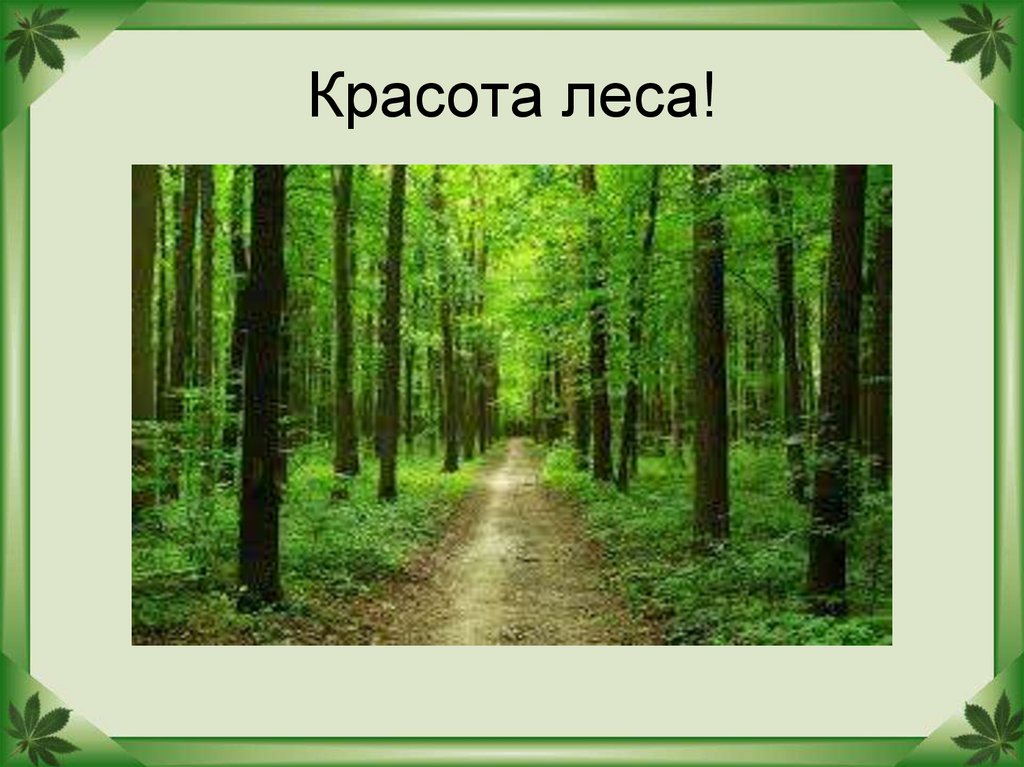 Подготовила и провела: воспитатель Моржухина Н.И.Ярославль, 2021Цель: формирование интересов, потребностей, способностей, эстетического отношения в экологическом воспитании дошкольников;Задачи:Закреплять у детей умение петь выразительно; обогащать представление о животных и насекомых, обитающих в лесу, о лекарственных травах их пользе и   необходимости  для людей. Учить детей ориентироваться в пространстве;Развивать эмоциональную отзывчивость и доброжелательность; творческую активность; артикуляционную моторику;Воспитывать эмоционально развитого слушателя и исполнителя, способного чутко, эмоционально воспринимать окружающий мир, переживать различные явления и события, осознавать и выражать своё отношение ко всему происходящему,  также бережное отношение друг к другу к природе, к животным; воспитание благородного человека путём воздействия музыкального искусства.Предварительная работа:Подготовить совместно с родителями плакаты на тему «Береги природу!»; костюмы и маски для детей; атрибуты, необходимые для развлечения;Чтение сказки о пчелке Золотинка из книги «Мед и здоровье. Сказки золотой пчелки»;Чтение стихотворений о природе;Разучивание песни  "Лето. Вот оно какое, наше лето". Музыка: Е. Крылатого, Слова: Ю. Энтина;Разучивание «Вальс цветов» под музыку П.И Чайковского;Просмотр мультфильма «Муравьишка - Хвастунишка» по мотивам сказки В. Бианки «Как Муравьишка  домой спешил».Рассматривание иллюстраций о природе;Беседы о животных, обитающих в наших лесах; о растениях, растущих в наших лесах;Словарная работа: муравейник, симпатичный, фотогеничный, осыпан, способствуют, механически, разложению;Ход развлеченияВедущий: Здравствуйте, ребята!Вот и лето подоспело-Земляника покраснела;Повернется к солнцу боком-Вся нальется алым соком.В поле красная гвоздика,Красный клевер...Погляди-ка:И лесной шиповник летомВесь осыпан красным цветом...Видно люди не напрасноНазывают лето красным! (Е.Благинина)Ребята! Сегодня я предлагаю вам совершить летнее путешествие в лес. Согласны?   Ответы детей. А поедем мы с вами в лес на паровозике. А чтобы было в дороге веселей- споем песенку о лете.Исполняется песня "Лето. Вот оно какое, наше лето". Музыка: Е. Крылатого, Слова: Ю. Энтина.Ведущий: Вот мы и приехали. В  лесу нужно вести себя тихо, чтобы не распугать животных!(Под песню «Мухоморы» слова и музыка К.Костина  выходит ребенок-мухомор)Мухомор:                          У меня нарядный вид,Жаль, я очень ядовит.Не возьмут меня в корзинкуТаня, Маша и Маринка.Самому обидно, всё же,Что такой я нехороший.Не едят меня синички,Мышки, ёжики, лисички.Как бы сильно я хотел,Чтоб меня хоть кто-то съел.Но зато я симпатичный,И весьма фотогеничный.Взяли фотоаппарат?Вам позировать я рад. ( С. Зайчик)Ведущий: Уважаемый мухомор! Наши дети знают, что ты ядовитый гриб, и есть тебя нельзя! Мухомор:  Ребята, я ядовитый гриб, и людям есть мухоморы нельзя! Но и уничтожать ядовитые грибы нельзя! Некоторые животные в лесу питаются и лечатся ими, например лоси. Ведущий:  Давайте с вами вспомним, какие в лесу растут съедобные и несъедобные грибы? (показ слайдов). Сейчас я посмотрю, правильно ли вы запомнили грибы?Проводится подвижная игра «Собери грибы» под музыку Антонин Дворжак «Карельская полька».(под музыку Н.А Римского - Корсаково «Полёт шмеля» «вылетает» ребенок-пчёлка и плачет) Ведущий:  Маленькая пчёлка, почему ты плачешь?Пчела:                               Ах, я целый день летаю,Мед душистый собираю.А сегодня утром вдруг,Опустел цветочный луг.Видно люди здесь гуляли,И цветочки все сорвали.Ведущий: Ребята, можно ли в лесу рвать цветы? Ответы детейПчела:  Не рвите  цветы - пусть цветут они в наших лесах, полях, лугах, украшая нашу Землю, радуя взор своей красотой и наполняя воздух нежным благоуханьем!Ведущий:  Дорогая пчёлка! Чтобы тебе   стало веселее, наши ребятки станцуют для тебя вальс цветов (девочки надевают маски цветов на голову).Исполняют «Вальс цветов» муз. П.И Чайковского.Ведущий:  Пчёлка, а сейчас мы с нашими ребятами  «посадим» цветы, для того, чтобы ты могла летать над цветочной поляной, собирать полезный и душистый мёд.Игра «Цветочная поляна» аудиозапись «Веселая клоунада»(Под аудиозапись «Тарантелла» выбегает девочка-ягодка)Ягодка:                   Я капелька лета на тоненькой ножке.Плетут для меня кузовки и лукошки.Кто любит меня, тот и рад наклониться,А имя дала мне родная землица.  (А.Багдарин)Ведущий: Ребята, а вы знаете, в лесу растет очень много разных полезных человеку ягод. Люди  издавна ходили в лес по ягоды и заготавливали их на зиму: сушили, варили компоты, варенье. Сушили не только ягоды, но и листья, заваривали и пили их как чай. А какие полезные ягоды растут в лесу? Ответы детей. Как  и грибы,  ягоды бывают съедобными и ядовитыми. Какие несъедобные ягоды мы с вами знаем? Ответы детей. (показ слайдов)Ягодка:  Когда собираете в лесу ягоды и лекарственные травы - не вырывайте их вместе с корнями!Исполняется песня «По малину в сад пойдем» Слова: Т. Волгиной, Музыка: А. Филиппенко.(Под  весёлую музыку выбегает мальчик-муравей и останавливается у импровизированного муравейника).Муравей:                           Я муравей удаленький,Хотя и очень маленький.Ни капли не ленюсь,И целый день тружусь.По дорожке я бегу,Хворостинку в дом несу.Ведущий:  Ребята, гуляя в лесу, можно увидеть много муравейников. Муравьи приносят лесу огромную пользу. Муравьи – санитары леса. Они поедают насекомых-вредителей и их личинки, тем самым регулируя количество вредных насекомых и сохраняя деревья. Жители одного большого муравейника за один сезон могут уничтожить до миллиона вредных насекомых! Они способствуют обновлению леса, механически разрушая мертвую древесину, тем самым ускоряя процессы разложения.Не разоряйте муравейники в лесу!«Танец муравьев» (исполняют мальчики)«Не обижайте муравья» Музыка Г.Гладкова, слова  В. Степанова(Под аудиозапись «Природа-звук костра» выходит девочка-огонь)Огонь:                             Я - огонь! Я – друг ребят.Но когда со мной шалят,Становлюсь тогда врагом,И сжигаю все кругом!Ведущий:  Чтобы лес, звериный дом,Не пылал нигде огнём,Чтоб не плакали букашки,Не теряли гнёзда пташки,А лишь пели песни птички,Не берите в руки спички!Ребята, каждый поход в лес связан с разжиганием костра, потому что нужно приготовить еду. Но этим должны заниматься взрослые, то есть наши родители!Огонь: Для того, чтобы не случился в лесу пожар, нельзя разжигать костер вблизи деревьев, особенно хвойных. Для разведения костра следует выбирать открытые безветренные места, желательно вблизи водоема. Уходя из леса, не забудьте потушить костер, чтобы избежать повторного возгорания!Ведущий: Перед тем, как пойти в «лес», мы с вами запаслись водой. Я предлагаю сыграть в игру. Игра «Потуши костер» музыка из кинофильма «Усатый нянь»(ведущий подводит итог игры)Каждому ребёнку подготовлен шар, наполненный водой.  Участвуют две команды. Дети по одному берут шар, бегут к «костру», тушат костер, возвращаются, передают эстафету другому участнику.  (Вместо костра использовать ёмкость для сбора воды). Команда,  набравшая большее количество воды побеждает.Ведущий. Ребята, вам понравилось путешествие  в лес? Ответы детей. Давайте повторим, каким правилам поведения в лесу мы с вами научились:В  лесу нужно вести себя тихо, чтобы не распугать животных!Ядовитые грибы в лесу нельзя собирать и нельзя уничтожать!Ягоды и лекарственные травы в лесу нельзя вырывать вместе с корнями!Нельзя разорять норы, гнёзда и  муравейники в лесу!Соблюдайте правила обращения с огнем в лесу!Лес-это наше богатство! Берегите природу!Ведущий. Ребята, кажется, собирается дождь, и нам  пора возвращаться в детский сад.Едет, едет паровоз,Мимо елок и берез.Мимо утренних полей,Мимо красных снегирей.Мимо дуба и сосны,Мимо лета и весны.Чух, чух, чух, чух, чух пыхтит,И колесами стучит.Свистит громкоТу-ту-ту,Разгоняя детвору.Пассажиров тут и тамОн везет по городам. (Ю.Склярова)Исполняется песня "Дорога Добра" из кинофильма "Приключение Маленького Мука",  Музыка - Марк Минков, слова - Юрий Энтин.(Дети «возвращаются» в сад).Ведущий. Ребята! Вот и закончилось наше летнее путешествие в лес. Вам понравилось развлечение? Ответы детей.  Ребята! Во время нашего путешествия вы вели себя очень хорошо, и внимательно слушали то, о чём вам говорят. Я хочу подарить вам всем открытки с фотографиями природы нашего края!